الملخص الشامل في مادة الرياضيات (السنة الثالثة ثانوي الشعب العلمية والتقنية)ثانوية العيمش محمد – تاجموت – الأغواطالملخص الشامل في مادة الرياضيات (السنة الثالثة ثانوي الشعب العلمية والتقنية)ثانوية العيمش محمد – تاجموت – الأغواطالدوال الأسية واللوغاريتميةالدوال الأسية واللوغاريتميةالدالة الأسية الدالة اللوغارتمية تعريف : الدالة الوحيدة  حيث  و  هي    حيث خواص : x  و y عددان حقيقيان و n عدد صحيحملاحظة :  حيث  المشتقة :    مثال : النهايات :        (قاعدة العدد المشتق)      (التزايد المقارن)تعريف : الدالة  المعرفة على  ودالتها المشتقة  حيث  هي  .خواص : a و b عددان حقيقيان موجبان تماما و n عدد ناطق يكافئ           نتائج :       المشتقة :   حيث  موجبة تماما النهايات :     (قاعدة العدد المشتق)        (التزايد المقارن)  في مبرهنة التزايد المقارن لدينا :  قوى عدد حقيقي : الجذر النوني : حالات عدم التعيينليست حالات عدم تعيين    (لأن  )    (لأن  )   (لا تنسى 0 عدد : )  (لأن  )المستقيمات المقاربةالمستقيمات المقاربةالمستقيمات المقاربة الأفقية والعموديةالمستقيم المقارب المائل  لدينا مستقيم مقارب موازي لحامل محور التراتيب معادلته  أو   لدينا مستقيم مقارب موازي لحامل محور الفواصل معادلته لإثبات أن  مستقيم مقارب مائل :نبين أن للبحث عن المستقيم المقارب المائل :ومنه معادلة المستقيم المقارب المائل هي : معادلة المماستنبيهاتمعادلة مماس منحنى دالة  عند النقطة ذات الفاصلة  هيمنحنى الدالة  يقبل مماس معامل توجيهه  تكتب رياضيا :منحنى الدالة  يقبل مماس يوازي المستقيم الذي معادلته  تكتب رياضيا : منحنى الدالة  يقطع محور الفواصل في النقطة ذات الفاصلة  تكتب رياضيا : الإستمراريةالإستمراريةالاستمرارية على مجالالاستمرارية عند عددخواص تقبل بدون برهان (مستوى ثالثة ثانوي)الدوال المرجعية مستمرة على كل مجال من مجموعة تعريفهاالدوال كثيرات الحدود و  و  مستمرة على الدوال الناطقة (الكسرية) مستمرة على كل مجال من مجموعة تعريفهاالدوال الأسية  والدوال اللوغاريتمية  مستمرة على كل مجال من مجموعة تعريفها.لكي تكون دالة  مستمرة عند عدد  يجب أن يتحقق :في بعض الحالات لا نستطيع حساب  لذا نثبت أنلأن الاشتقاقيةالاشتقاقيةالاشتقاقية على مجالالاشتقاقية عند عددإذا كانت دالة  قابلة للإشتقاق على مجال ، فإنها مستمرة على هذا المجال. (العكس ليس صحيح بالضرورة).لدراسة قابلية الاشتقاق على مجال نقوم بدراسة قابلية الاشتقاق عند القيم التي تعدم مقام الدالة المشتقة. دالة مستمرة على مجال و  نقطة فاصلتها ، و  عدد حقيقي.إذا كانت  فإن تقبل الاشتقاق على يمين .إذا كانت  فإن تقبل الاشتقاق على يسار .إذا كانت  فإن تقبل الاشتقاق عند .إذا كانت  فإن تقبل لا تقبل الاشتقاق عند . والنقطة  تسمى نقطة زاوية.نقطة الإنعطاف دالة مستمرة على مجال و  نقطة فاصلتها ، و  عدد حقيقي.إذا كانت  فإن تقبل الاشتقاق على يمين .إذا كانت  فإن تقبل الاشتقاق على يسار .إذا كانت  فإن تقبل الاشتقاق عند .إذا كانت  فإن تقبل لا تقبل الاشتقاق عند . والنقطة  تسمى نقطة زاوية.نقول عن دالة  أنها تقبل نقطة انعطاف عند النقطة   إذا تحقق أحد الشرطين :1) المشتقة الأولى  تنعدم عند النقطة  ولا تغير إشارتها.2) المشتقة الثانية  تنعدم عند النقطة  وتغير إشارتها.3) المماس عند النقطة  يقطع منحنى الدالة  (أي الوضع النسبي للمماس يكون جزء فوق منحنى  و الآخر تحت منحنى  ) .  دالة مستمرة على مجال و  نقطة فاصلتها ، و  عدد حقيقي.إذا كانت  فإن تقبل الاشتقاق على يمين .إذا كانت  فإن تقبل الاشتقاق على يسار .إذا كانت  فإن تقبل الاشتقاق عند .إذا كانت  فإن تقبل لا تقبل الاشتقاق عند . والنقطة  تسمى نقطة زاوية.شفعية الدالةشفعية الدالةالدالة الفرديةالدالة الزوجيةتكون  دالة فردية إذا حققت : تكون النقطة  مركز تناظر إذا حققت :تكون  دالة زوجية إذا حققت : يكون  محور تناظر إذا تحقق :الوضعية النسبيةالمناقشة الوسيطيةلدراسة الوضعية النسبية لدالة  مع المستقيمندرس إشارة الفرق :إذا كان  نقول أن منحنى  يقع فوق .إذا كان  نقول أن منحنى  يقع تحت .إذا كان  الحصول على فاصلة  ينعدم عندها الفرق نقول أن   و  متقاطعان في النقطة ذات الفاصلة .نحاول دائما كتابة المعادلة المعطاة على أحد هذه الأشكال.(مناقشة أفقية)(مناقشة مائلة)(مناقشة دائرية ومركز دائرة الدراسة هي النقطة  ) الدوال الأصلية وحساب التكاملالدوال الأصلية وحساب التكاملالدوال الأصلية لبعض الدوالحساب التكامل دالة أصلية للدالة  التكامل من عدد  إلى  هو(هو نفس قانون حساب مساحة حيز محصور بالمستقيمات  و  و  )التكامل بالتجزئة : المعادلات التفاضليةالمعادلات التفاضليةمن الشكل من الشكل المجهول هو دالة المعادلة التفاضلية  يعطى حلها من الشكل حيث  عدد حقيقي ثابتالمجهول هو دالة المعادلة التفاضلية  يعطى حلها من الشكل حيث  عدد حقيقي ثابت .التمثيل البياني للدوالالتمثيل البياني للدوالبإستعمال دساتير تغيير المعلمبإستعمال دراسة الدوالتمثيل الدالة  يعود إلى تمثيل الدالة المرجعية  بتحديد مركز للتمثيل في النقطة .تمثيل الدالة  يعود إلى تمثيل الدالة المرجعية  بتحديد مركز للتمثيل في النقطة .تمثيل الدالة  يعود إلى تمثيل الدالة المرجعية  بتحديد مركز للتمثيل في النقطة .خطوات تمثيل دالةرسم المستقيمات المقاربة (وكذالك المائلة)تمثيل بعض النقط المساعدة مثل القيم الحدية و نقطة الإنعطاف إن وجدت وكذلك نقاط تقاطع المنحنى مع محور الفواصل ومحور التراتيب.نقاط تقاطع الدالة  مع محور الفواصل يتم تعيينها بحل المعادلة نقاط تقاطع الدالة  مع محور التراتيب يتم تعيينها بحساب رسم المماسات المطلوبة في التمرينإستغلال عناصر تناظر المنحنى إن وجدت (التناظر بالنسبة إلى نقطة و بالنسبة إلى محور)الإستعانة بجدول قيم (مثلا من -4 إلى +4 ) عند الضرورة لتعيين نقاط تنتمي إلى الدالة وتوصيلها معاً.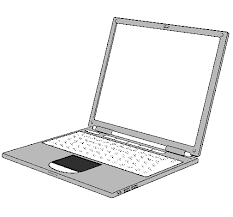 قائمة بعض برامج الكومبيوتر للإستعانة بها في مادة الرياضياتقائمة بعض برامج الكومبيوتر للإستعانة بها في مادة الرياضياتإسم البرنامجفوائد البرنامج1) GeoGebraبرنامج لإنشاء الدوال والمستقيمات المقاربة وكذالك المماسات والأشعة.يدعم هذا البرنامج تمثيل الأشكل ثلاثية الأبعاد (لمحور الهندسة الفضائية)ويمكن كذالك تمثيل السلاسل الإحصائية والمدرجات التكرارية ومخطط بالعلبة.2) scientific workplace 5.5برنامج الرياضيات الكاملحل المعادلات الجبرية والخطية والمصفوفات بكل أنواعهاتبسيط واختزال جميع أنواع العمليات في الأعداد الحقيقية والمركبةإنشاء الدوال بمتغير ومتغيرين في مستوي أو في الفضاء3) sinequanonبرنامج يساعد الأساتذة على إنشاء جداول دراسة الإشارة و جداول التغيرات